Name: Sissy FreundSemester: Sommersemester 2013Klassenstufen: 5 & 6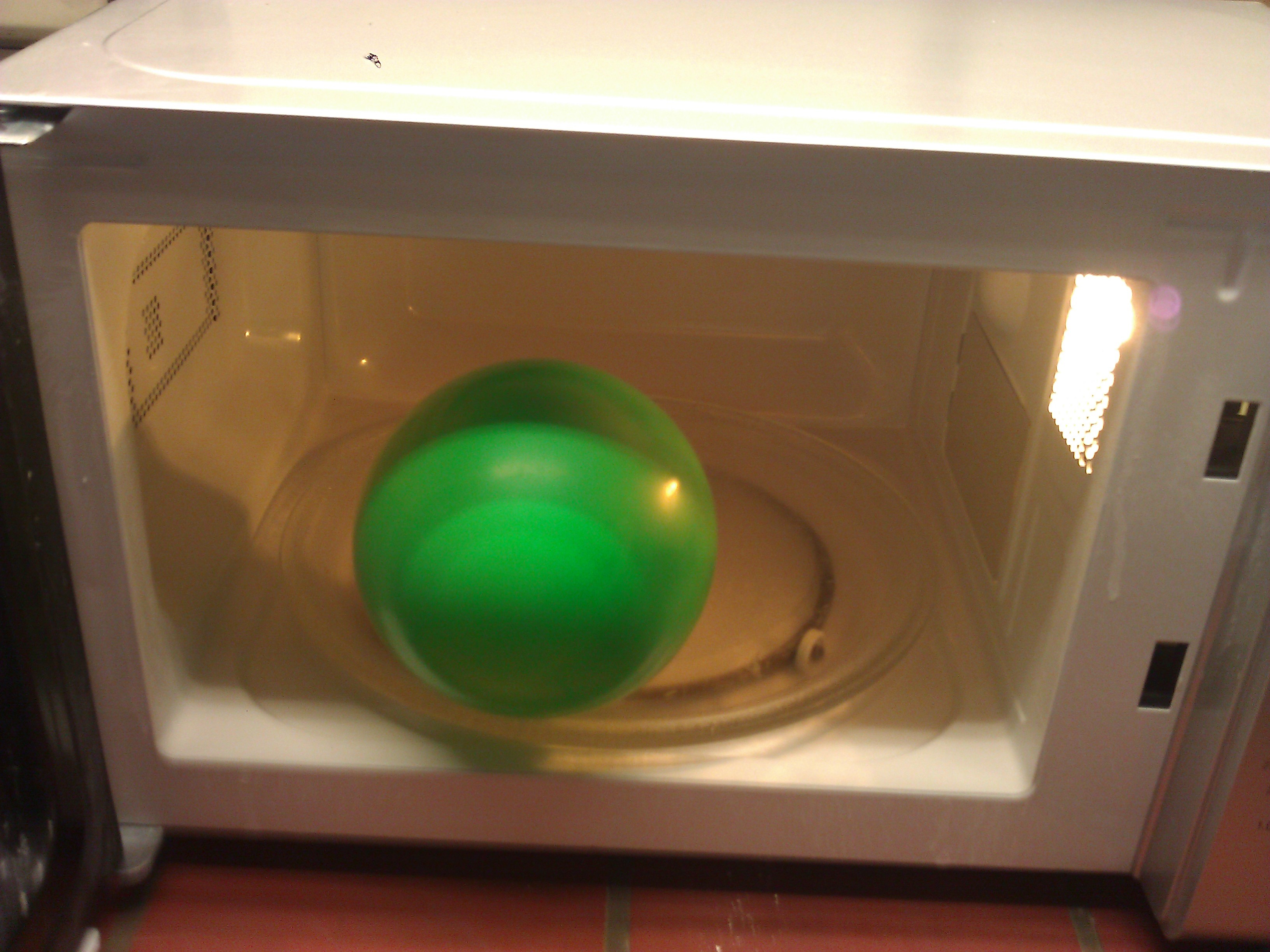 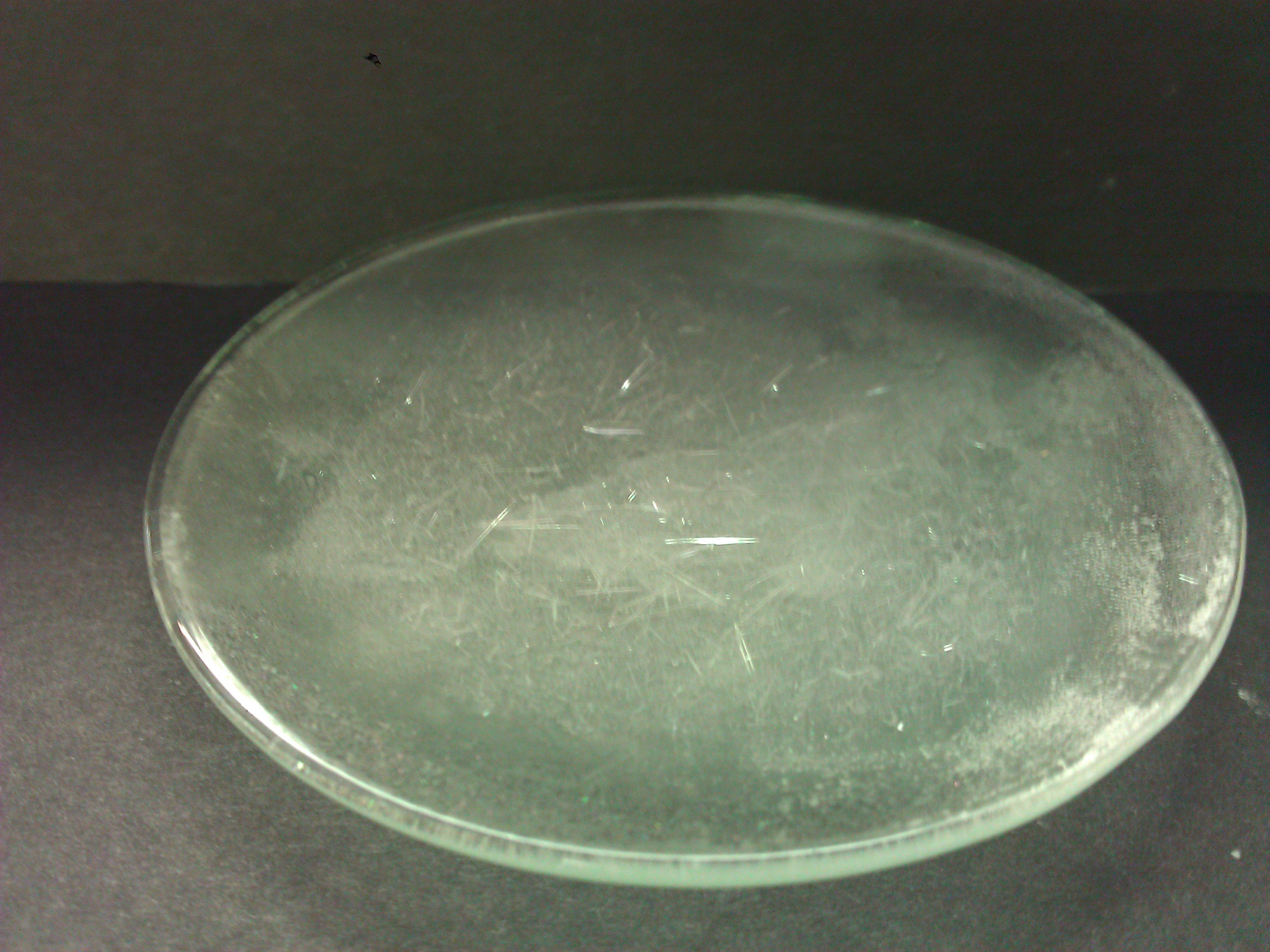 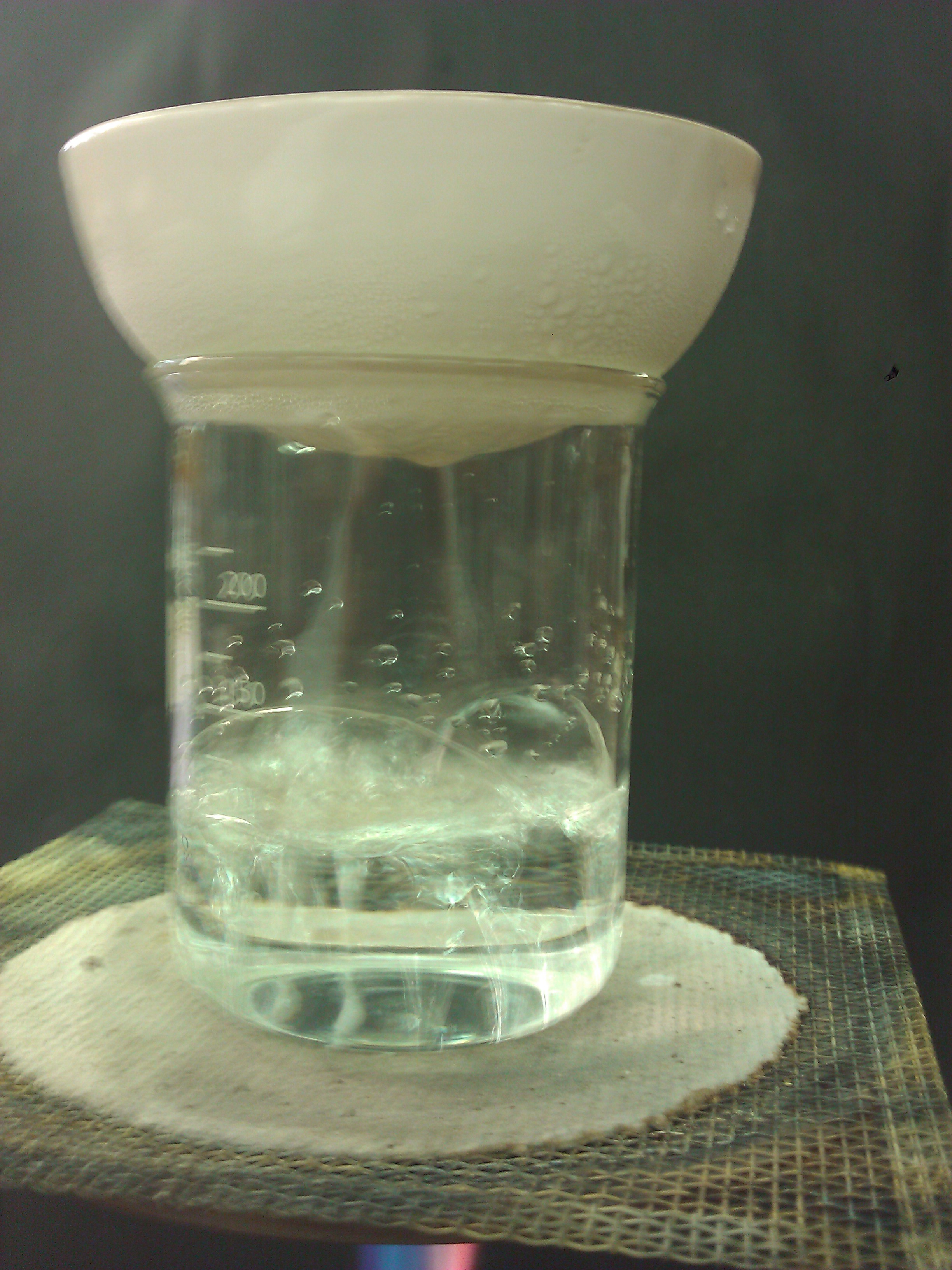 Aggregatzustände und deren TemperaturabhängigkeitBeschreibung des Themas und zugehörige LernzieleDie Schüler setzen sich im Basiskonzept Energie des Kerncurriculums mit der Temperaturabhängigkeit der Aggregatzustände auseinander. Zudem sollen sie geeignete Experimente durchführen sowie entsprechend protokollieren und auswerten. Es werden die Fachbegriffe Schmelzen, Erstarren, Verdampfen, Kondensieren, Sublimieren und Resublimieren eingeführt und gefestigt. Hierfür wird entsprechend zu jeder Zustandsänderung ein Experiment durchgeführt.Der erste Lehrerversuch verdeutlicht den Vorgang des Verdampfens und die damit verbundene Volumenzunahme. In dem zweiten von dem Lehrer durchzuführenden Experiment wird auf Sublimation und Resublimation am Beispiel Iod eingegangen. Diese Vorgänge werden in dem vierten Schülerexperiment noch einmal aufgegriffen. Dem Einstieg in das Thema dienen die ersten drei Schülerversuche, in denen zunächst auf die Eigenschaften der Aggregatzustände eingegangen wir und die Begriffe Verdampfen, Verdunsten und Kondensieren. Relevanz des Themas für SuSDas Thema Aggregatzustände und ihre Temperaturabhängigkeit hat einen hohen Alltagsbezug. Täglich werden die Schüler mit den Phänomenen der Zustandsänderungen konfrontiert. Sie können das Verdampfen und Kondensieren von Wasser beim Kochen oder das Schmelzen von Schnee und Eis im Frühling beobachten. Lehrerversuche V 1 – der wachsende LuftballonMaterialien: 		Luftballon, MikrowelleChemikalien:		WasserDurchführung: 		Ein mit einem Esslöffel Wasser gefüllter und anschließend verschlossener  Luftballon wird bei hoher Wattzahl für eine Minute in die Mikrowelle gelegt. Beobachtung:			Der Luftballon dehnt sich in der Mikrowelle aus. Nachdem Abschalten der Mikrowelle, verringert sich sein Volumen wieder.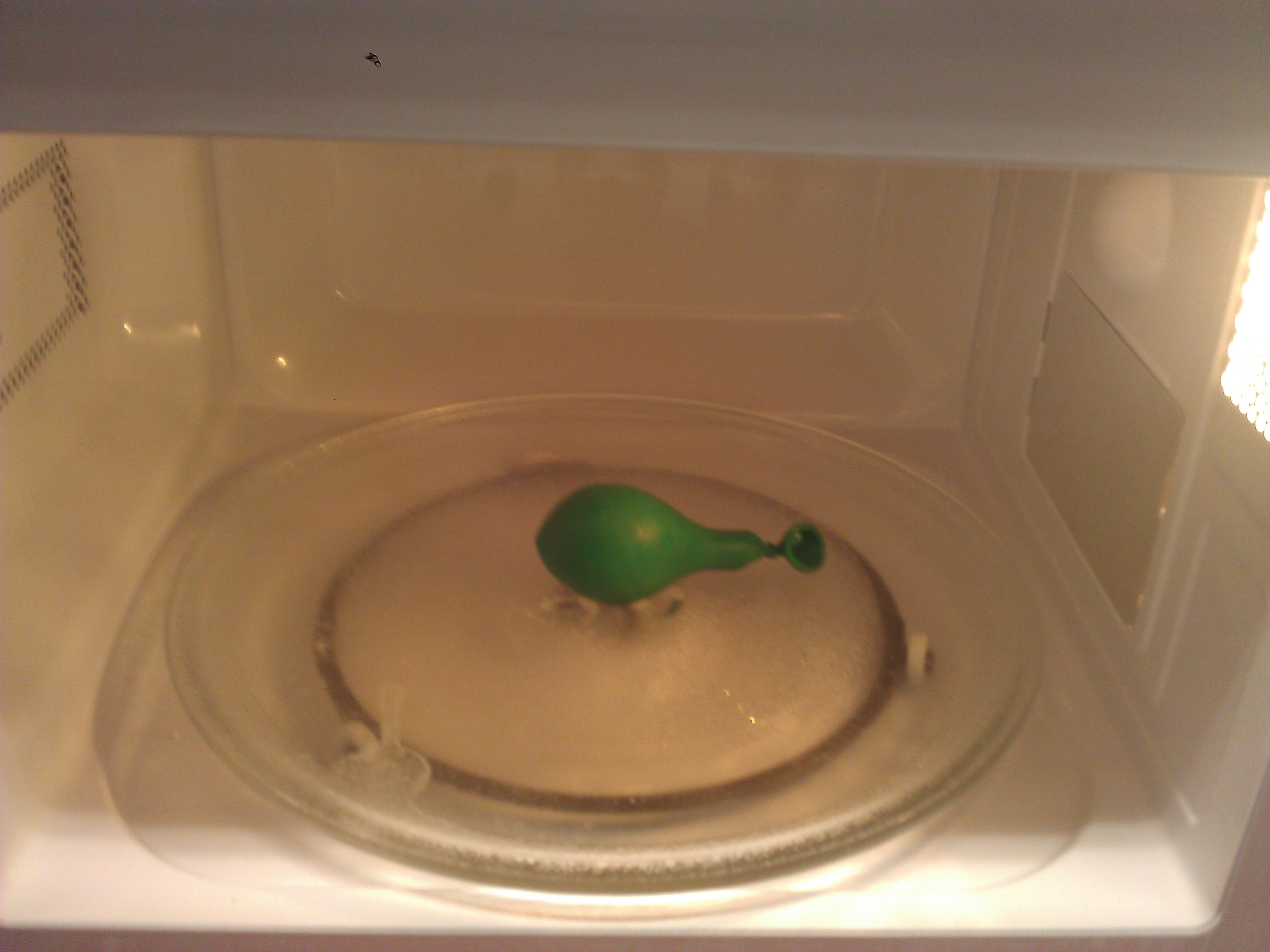 Abb. 1 - linkes Bild: Luftballon mit Wasser vor der Erwärmung                                                                                               rechtes Bild: Luftballon mit Wasser nach der ErwärmungDeutung:		Durch die Zufuhr von Energie ändert das Wasser in dem Luftballon seinen Aggregatzustand von flüssig zu gasförmig. Dadurch vergrößert sich das Volumen des Wassers und der Luftballon dehnt sich aus. Beim anschließenden Abkühlen verringert sich das Volumen wieder.Literatur:	          J. Hecker, Der Kinder Brockhaus Experimente Den Naturwissenschaften 		            auf der Spur, F. A. Brockhaus, 1. Auflage, 2010, S. 78 V 2 – Sublimation von IodMaterialien: 		300 mL Erlenmeyerkolben, Uhrglas, Dreifuß, belegtes Drahtnetz, Sand, Bunsenbrenner, EisChemikalien:		IodDurchführung: 		Es wird Sand auf das Drahtnetz gegeben und dieses auf dem Dreifuß positioniert. Anschließend wird der Sand mit dem Bunsenbrenner für circa 3 Minuten erhitzt. Danach werden in den Erlenmeyerkolben einige Iodkristalle gegeben und dieser mit dem Uhrglas, auf dem sich etwas Eis befindet, abgedeckt. Nun stellt man den Erlenmeyerkolben auf den Sand.Beobachtung:			Es bildet sich zunächst violettes Gas, was sich wolkenartig im Erlenmeyerkolben verteilt. Am Uhrglas bilden sich dunkelviolette kleine Kristalle.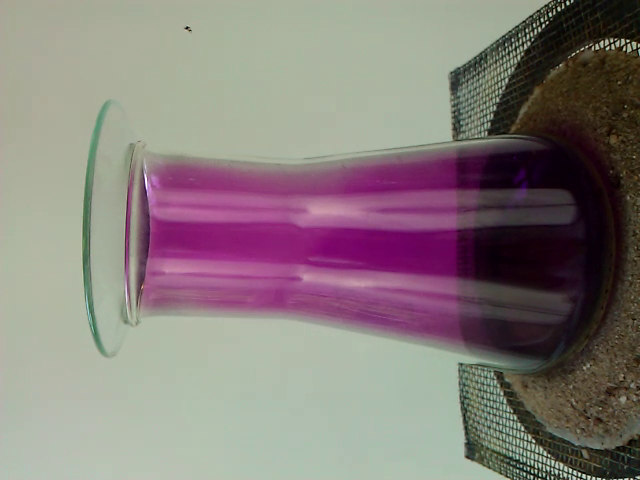 Abb. 2 - Sublimation und Resublimation von IodDeutung:		Durch die Zufuhr von Energie ändert Iod seinen Aggregatzustand von fest zu gasförmig. Hierbei dehnt sich das Volumen aus. An dem gekühlten Uhrglas resublimiert das Iod zu festen Kristallen, wobei sich das Volumen verringert.Literatur: 	           keineSchülerversuche V 1 – BecherversuchMaterialien: 		3 gleiche Plastikbecher, Chemikalien:		WasserDurchführung: 		Ein Plastikbecher wird mit Wasser gefüllt und in den Gefrierschrank gestellt, bis das Wasser erstarrt ist. Der zweite Becher wird mit flüssigem Wasser gefüllt, der dritte Becher bleibt mit gasförmiger Luft gefüllt. Nun werden alle drei Inhalte der Becher auf ihre Eigenschaften untersucht.Beobachtung:			Der mit Eis gefüllte Becher ist fest und lässt sich nicht verformen, wobei sich der mit Wasser gefüllte Becher verformen lässt. Wenn man ihn zusammendrückt, so läuft das flüssige Wasser über. Der dritte Becher lässt sich beliebig verformen.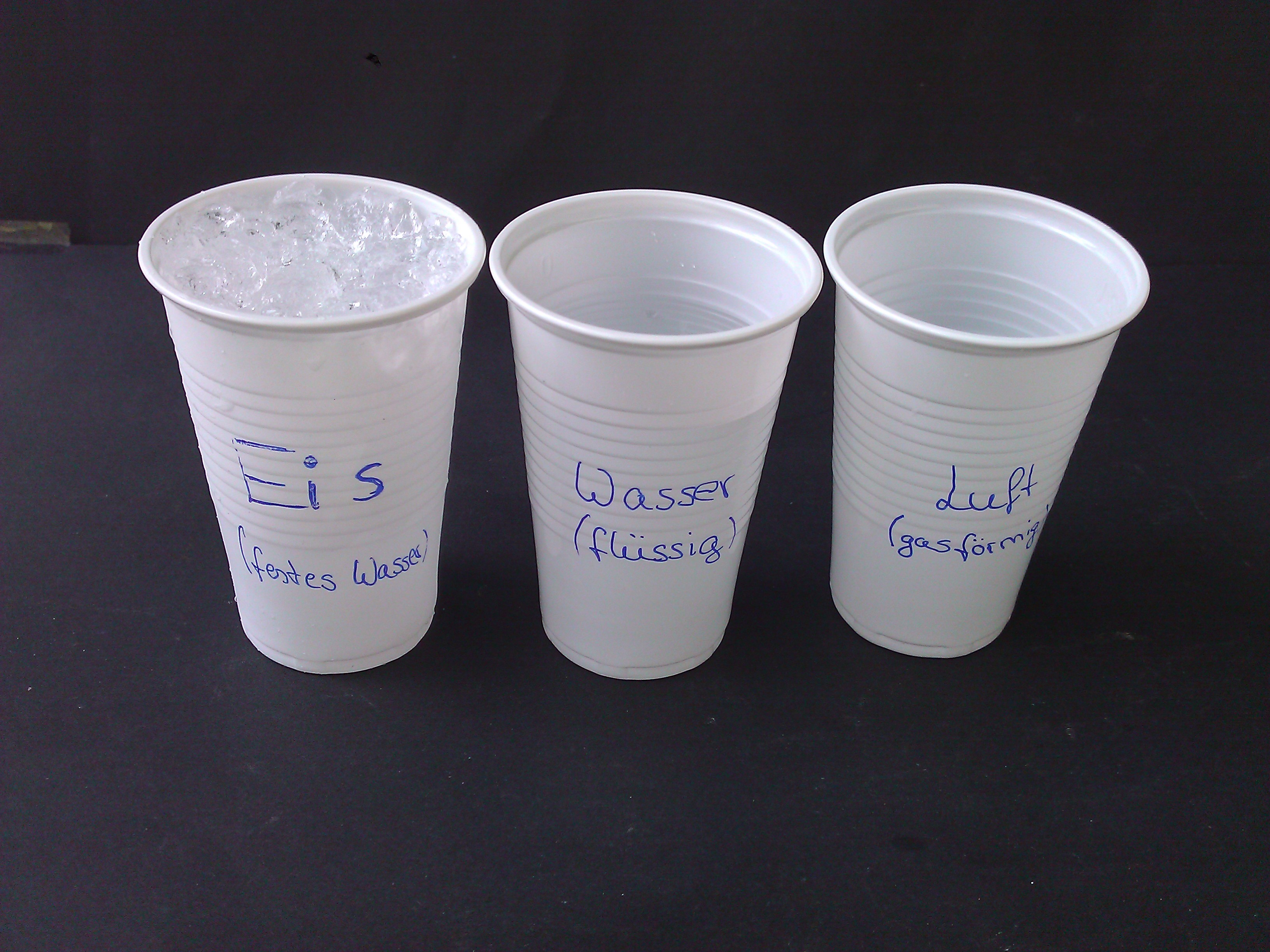 Abb. 3 - Versuchsaufbau BecherversuchDeutung:		In dem ersten Becher liegt Wasser im festen Aggregatzustand und in dem zweiten Becher im flüssigen Aggregatzustand vor. Der dritte Becher entspricht dem gasförmigen Aggregatzustand.Literatur:		            J. Hecker, Der Kinder Brockhaus Experimente Den Naturwissenschaften auf 	            der Spur, F. A. Brockhaus, 1. Auflage, 2010 V 2 – Schmelzen, Verdampfen und KondensierenMaterialien: 		Becherglas, Porzellanschale, Bunsenbrenner, Dreifuß mit Drahtnetz, EisChemikalien:		WasserDurchführung: 		Das mit Eis gefüllte Becherglas wird auf dem Dreifuß mit Drahtnetz mit dem Bunsenbrenner zum Sieden erhitzt. Anschließen wird die mit Eis gefüllte Porzellanschale auf das Becherglas gestellt.Beobachtung:		Das Eis schmilzt und es entsteht eine klare Flüssigkeit. Beim weiteren Erhitzen entsteht weißer Dampf, der an der Porzellanschale Wassertropfen bildet.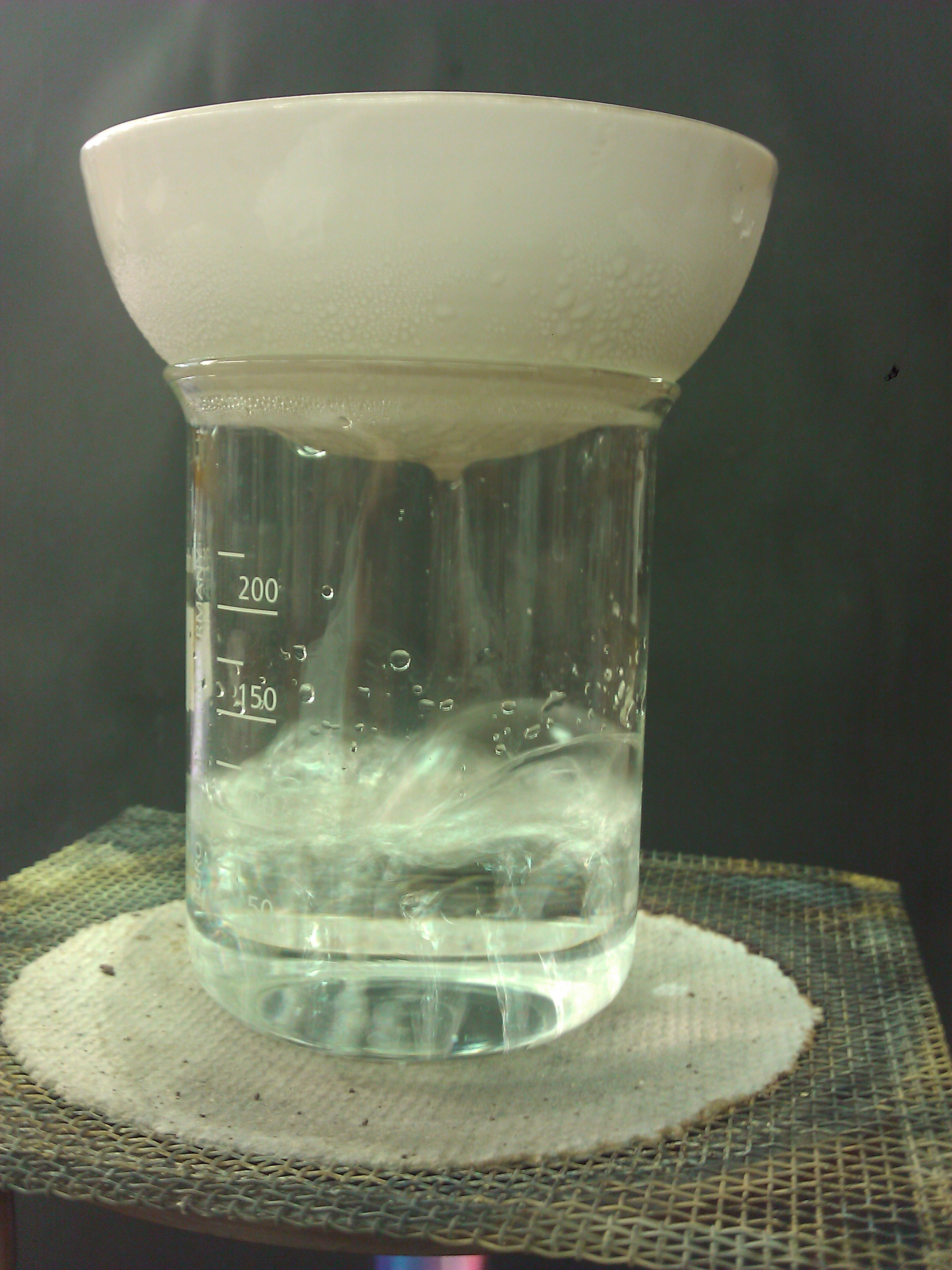 Abb. 4 - Verdampfen und KondensierenDeutung:		Durch die Zufuhr von Wärmeenergie schmilzt das Eis und das feste Wasser geht in den flüssigen Aggregatzustand über. Durch weiteres Erhitzen verdampft das Wasser im Becherglas. Es geht von dem flüssigen in den gasförmigen Aggregatzustand über. Die eisgekühlte Porzellanschale entzieht dem Wasserdampf Wärmeenergie, wodurch dieser kondensiert. Der Wasserdampf geht von dem gasförmigen in den flüssigen Aggregatzustand über.Literatur:	            keineV 3 – Sublimation von BenzoesäureMaterialien: 		2 Uhrgläser, Dreifuß, belegtes Drahtnetz, Sand,Chemikalien:		BenzoesäureDurchführung: 		Der Sand wird auf das belegte Drahtnetz gegeben und auf den Dreifuß positioniert. Danach wird mit dem Bunsenbrenner solang erhitzt, bis der Sand circa 100 °C heiß ist. Nach dem Entfernen des Bunsenbrenners stellt man das Uhrglas mit Benzoesäure auf den Sand und deckt es mit dem anderen Uhrglas ab.Beobachtung:			Zunächst entsteht weißes Gas und das obere Uhrglas beschlägt weiß. Nach einiger Zeit ist eine Kristallbildung an dem oberen Uhrglas erkennbar.Abb. 5 - entstandene Kristalle der BenzoesäureDeutung:		Die Benzoesäure sublimiert auf Grund der Energiezufuhr in Form von Wärme und resublimiert an dem oberen kühleren Uhrglas durch die Abgabe von Wärmeenergie.Literatur:	    keineArbeitsblatt – Schmelzen, Verdampfen und KondensierenExperimentDie Durchführung des Experiments findet mit eurem Sitznachbarn in Partnerarbeit statt. Materialien: 		Becherglas, Porzellanschale, Bunsenbrenner, Dreifuß mit Drahtnetz, EisChemikalien:		WasserDurchführung: 		Das mit Eis gefüllte Becherglas wird auf dem Dreifuß mit Drahtnetz mit dem Bunsenbrenner zum Sieden erhitzt. Anschließen wird die mit Eis gefüllte Porzellanschale auf das Becherglas gestellt.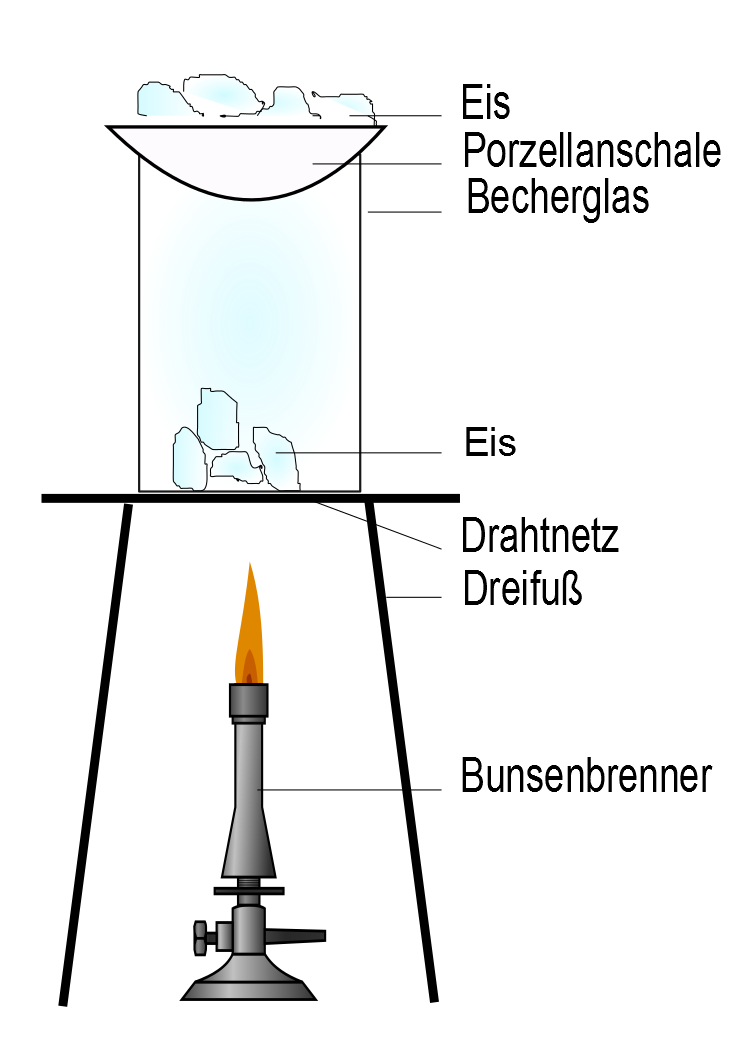 Skizze:Aufgabe 1:		Führt das beschriebene Experiment durch und protokolliert dieses. 				Notiert während des Experiments eure Beobachtungen.Aufgabe 2:		Deutet eure Beobachtungen und beschreibt die Vorgänge unter Verwen-			dung der Fachbegriffe.Reflexion des ArbeitsblattesDas Arbeitsblatt dient der Wiederholung der Begriffe Schmelzen, Sieden, Verdampfen und kondensieren. Die SuS führen in Partnerarbeit ein Experiment durch und protokollieren dieses. Die Fragestellungen im Anschluss dienen einer angeleiteten Auswertung.Erwartungshorizont (Kerncurriculum)Die SuS erwerben Kompetenzen die unter dem Basiskonzept Energie aufgeführt sind. Fachwissen:		SuS beschreiben, dass der Aggregatzustand eines Stoffes von der Temperatur abhängt.Erkenntnisgewinnung:	Die SuS führen geeignete Experimente zu den Aggregatzustandsänderungen durch.Kommunikation:	Die SuS protokollieren einfache Versuche.Aufgabe 1:		Diese Aufgabe entspricht dem Anforderungsniveau 1, da die SuS ein Experiment nach anleitung durchführen und die Beobachtungen beschreiben sollen.Aufgabe 2:	Diese Aufgabe entspricht dem Anforderungsniveau 2 und 3, da die SuS das Modell der Aggregatzustandsänderungen anwenden und auf ihre Beobachtungen übertragen sollen.ErwartungshorizontAufgabe 1: Das Experiment soll sachgerecht von den SuS durchgeführt werden. 	Das Schmelzen des festen Wassers, das Sieden des flüssigen Wassers und das Kondensieren des gasförmigen Wassers an der Porzellanschale ist zu beobachten Aufgabe 2: Die beobachteten Zustandsänderungen sind von der Temperatur, bzw. der zugeführten Wärmeenergie abhängig. Aufgrund der Wärmezufuhr schmilzt das Eis und das flüssige Wasser fängt an zu Sieden und zu Verdampfen. Anschließend kondensiert das gasförmige Wasser an der kalten Porzellanschale, da ihm Wärmeenergie entzogen wird.GefahrenstoffeGefahrenstoffeGefahrenstoffeGefahrenstoffeGefahrenstoffeGefahrenstoffeGefahrenstoffeGefahrenstoffeGefahrenstoffeWasserWasserWasserH: -H: -H: -P: -P: -P: -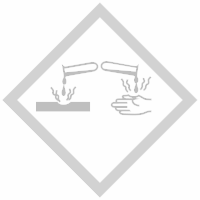 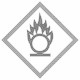 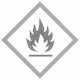 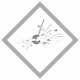 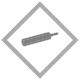 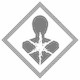 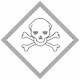 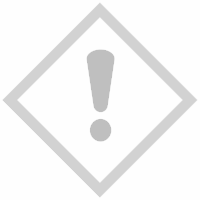 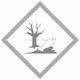 GefahrenstoffeGefahrenstoffeGefahrenstoffeGefahrenstoffeGefahrenstoffeGefahrenstoffeGefahrenstoffeGefahrenstoffeGefahrenstoffeIodIodIodH: 332, 312, 400H: 332, 312, 400H: 332, 312, 400P: 273, 302, 352P: 273, 302, 352P: 273, 302, 352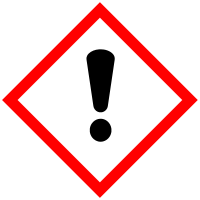 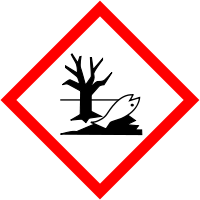 GefahrenstoffeGefahrenstoffeGefahrenstoffeGefahrenstoffeGefahrenstoffeGefahrenstoffeGefahrenstoffeGefahrenstoffeGefahrenstoffeWasserWasserWasserH: -H: -H: -P: -P: -P: -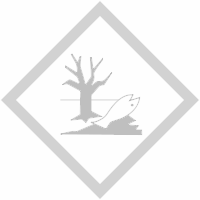 GefahrenstoffeGefahrenstoffeGefahrenstoffeGefahrenstoffeGefahrenstoffeGefahrenstoffeGefahrenstoffeGefahrenstoffeGefahrenstoffeWasserWasserWasserH: -H: -H: -P: -P: -P: -GefahrenstoffeGefahrenstoffeGefahrenstoffeGefahrenstoffeGefahrenstoffeGefahrenstoffeGefahrenstoffeGefahrenstoffeGefahrenstoffeBenzoesäureBenzoesäureBenzoesäureH: 302, 319H: 302, 319H: 302, 319P: 305 + 351 + 338P: 305 + 351 + 338P: 305 + 351 + 338